                                    AVSTRALIJAOPIS: leta 1770 je Avstralijo odkril kapitan James Cook. Uradno ime Avstralije je Avstralska zveza.Je celina in država na južni polobli. Avstralija je najmanjša, najbolj sušna in najbolj ravna celina.Obdajata jo Indijski in Tihi ocean.Najvišji vrh: MOUNT KOSCIUSKO 2228 m Najnižja točka:  Eyorovo morje, ki je -16m Površina:         -7,687.000km 22, od ZV je 4500km, od SJ pa 3900kmPrebivalstvo: -17,8 milijonov.Pretežni del prebivalstva ima ima BRITANSKE prednike. V Avstraliji živi tudi zelo veliko priseljencev iz drugih evropskih držav in AZIJE. Domačini ABORIGINI,  prvotni prebivalci Avstralije, so danes le še manjšina.Uradni jezik:-angleški, z nekaterimi avstralskimi jezikovnimi posebnostmi Avstralija je več nacionalna država, zato govorijo njeni prebivalci tudi druge jezike, predvsem Grščino in Italijanščino.Denarna enota: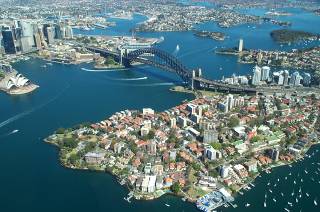 -dolar(oznaka AUD – vreden 0,6 eur)Glavno mesto:- CANBERRA s 325.000 prebivalstva- največje mesto je SYDNEYZastava:  6 zvezd v obliki Južnega Križa, ki predstavljajo 6 držav                                                           GRB: 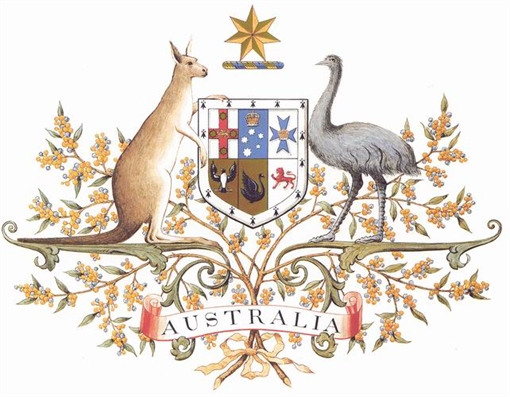 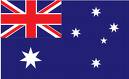 Upravna razdelitev: delimo jo na 6 zveznih držav:NOVI JUŽNI WALESVIKTORIJAQUEENSLANDJUŽNA AVSTRALIJAZAHODNA AVSTRALIJATASMANIJA                                 ter SEVERNI TERITORIJ in-    TERITORIJ GLAVNEGA MESTA AVSTRALIJEPodnebje:Na severu je podnebje SAVANSKO. V osrednjem in zahodnem delu celine je podnebje PUŠČAVSKO (zaradi česar rastja ni veliko, izjema je EVKALIPT).Na skrajnem jugu je podnebje SREDOZEMSKO (rastje je tipično mediteransko – OLJKE, AGRUMI,..). Na vzhodu je podnebje pretežno CELINSKO (zaradi česar uspeva travniško rastje)Majhno količino padavin v Avstraliji nadomeščajo s črpanjem ARTEŠKE VODE na območju Osrednjeavstralskega nižavja. To je podtalnica, ki je ujeta med dve neprepustni plasti kamnin.POVRŠJE:Avstralsko površje lahko razdelimo na 3 geografske enote:Veliko razvodno gorovje na vzhodu = Avstralske Kordiljere (ležijo na vzhodu celine, ob Tihooceanski obali)Srednjeavstralsko nižavje (EYROVO JEZERO, ki leži 16m  pod morsko gladino - v depresiji. Sicer ne gre za pravo jezero, ampak za nekaj metrov debelo slano skorjo, ki postane jezero le v času, ko imajo reke dovolj vode, da ga napolnijo torej ob večjih deževjih. V Srednjeavstralskem nižavju sta najpomembnejši Avstralski reki MURRAY in DARLING, ki imata vse leto vodo Avstralski ščit (tukaj gre za dvignjene puščavske ravnine in osamela gorovja, ki zavzemajo celotno zahodno polovico celine). Najbolj poznan je monolit (kamnita gmota iz enega samega kosa) ULURU.  Kulturne znamenitosti: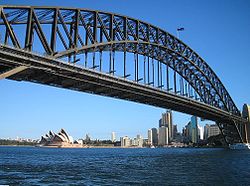 SYDNEYSKA OPERA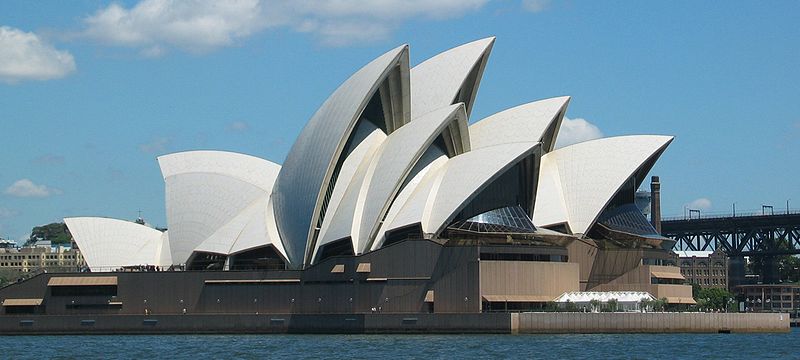                               Poleg je tudi veliki SYDNEYSKI PRISTANIŠKI MOST                                         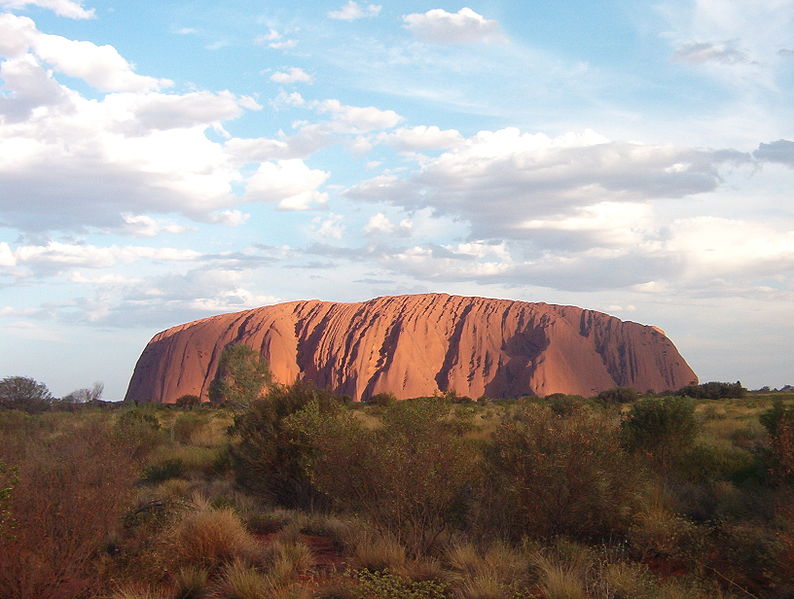 Naravne znamenitosti:ULURU je največji monolit na našemPlanetu. To je kamnita gmota izEnega samega kosa. Zaščiten je podokvirom Narodnega parka Uluru v Severnem teritoriju. Za domačine je sveta gora.VELIKI KORALNI GREBEN  (zgradile so ga korale, velika naravna 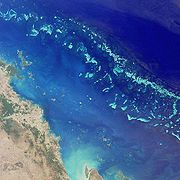 ovira za promet, turistična znamenitost)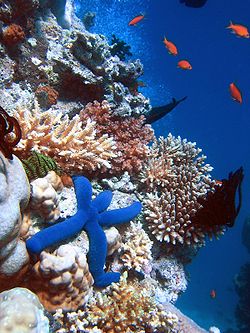 BALLOVA PIRAMIDA  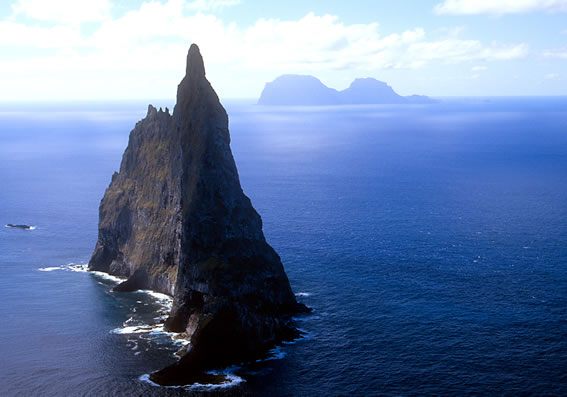 Najvišja skalna igla na svetu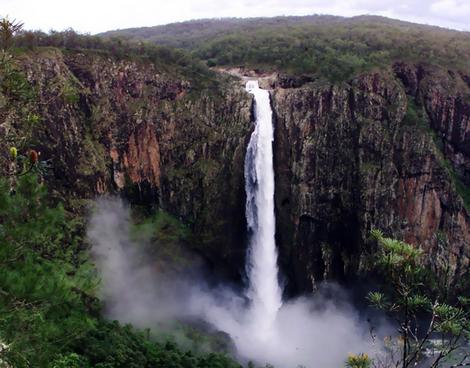                                                                                    WALLAMANOV SLAP                                                             Wallaman Falls – slapovi s 305-m padcem se                   skrivajo v Lumhoiz Narodnem parku, kot del mokrega tropskega sveta. Območje je na seznamu zavarovane svetovne dediščine.ŽivalstvoSESALCIveliko število vrst VREČARJEV (kenguruji, koale, oposumi) 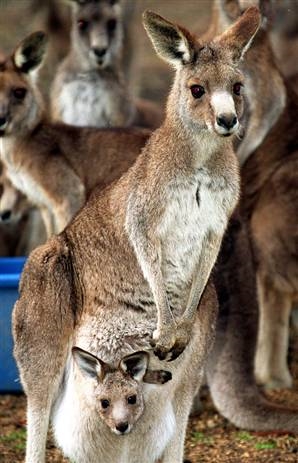 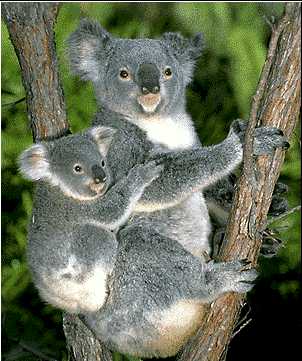 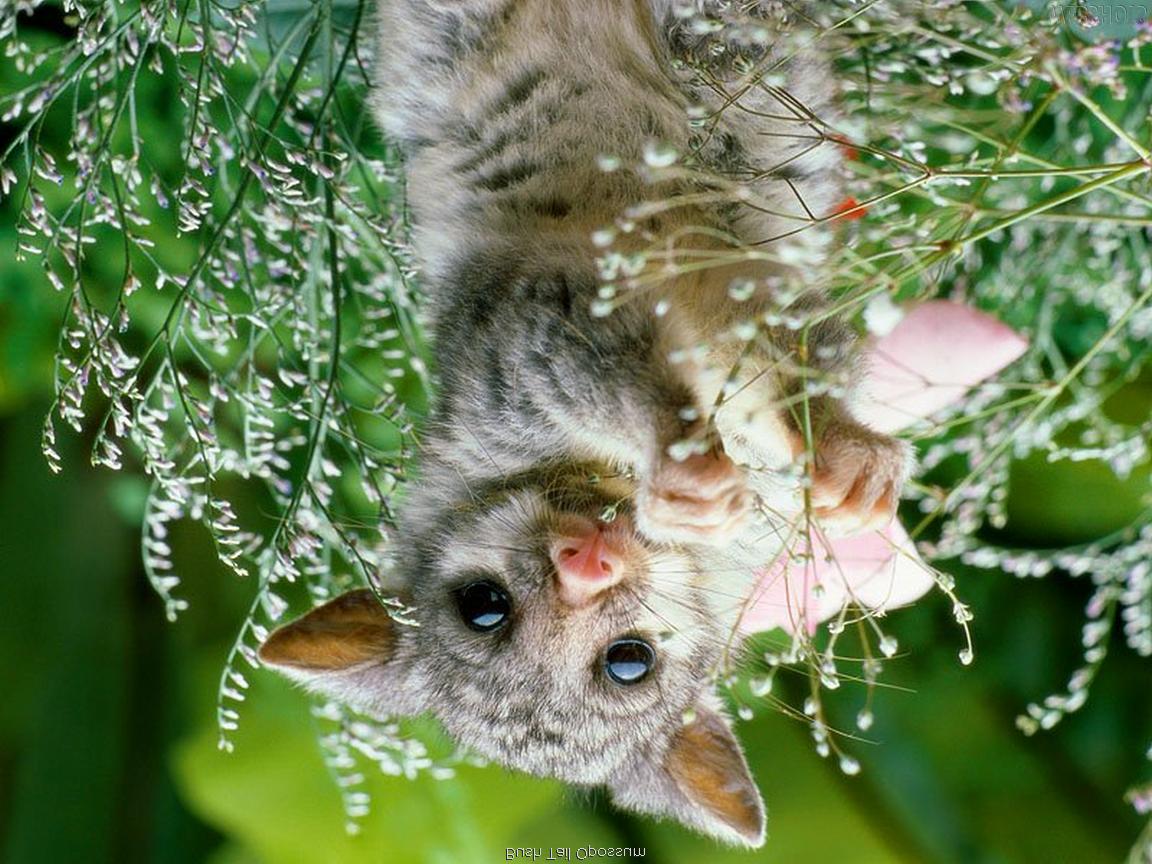 ostali najbolj znani so: dingi, tjulnji in kiti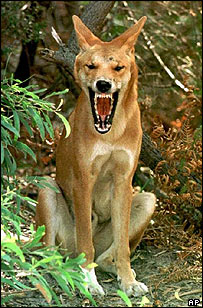 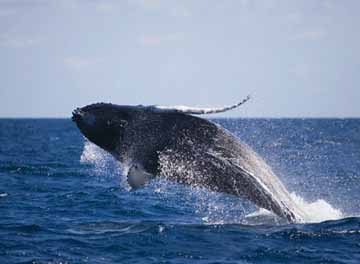 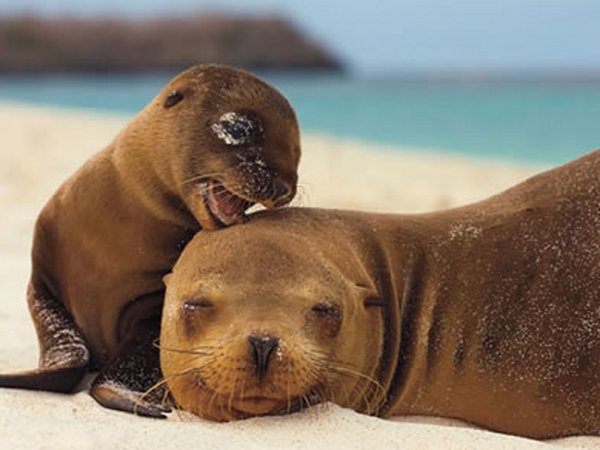 edini vrsti sesalcev, ki ležeta jajca: kljunasti ježki in kljunaši 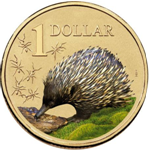 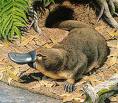 PLAZILCINajbolj poznane so avstralske STRUPENE KAČE. V Avstraliji živi 10 najbolj strupenih kač na svetuPTICEZa mnoge avstralske ptice je značilna neobičajna velikost 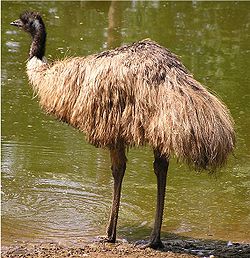 KAZUAR                                                       EMU  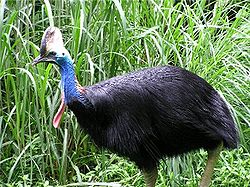 v Avstraliji domuje veliko vrst PAPIG, KAKADUJI IN SKOBČEVKE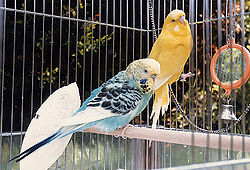 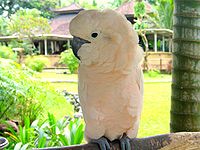 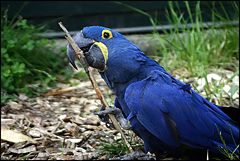 pa tudi mnoge VODNE ptice: PELIKANI, PINGVINI IN VODOMCI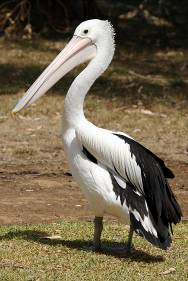 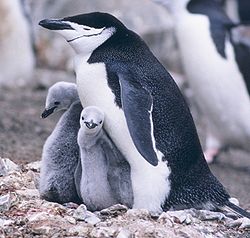 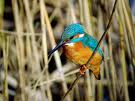 RastlinstvoNajbolj znan je EVKALIPTUS (zraste tudi čez 100 m, 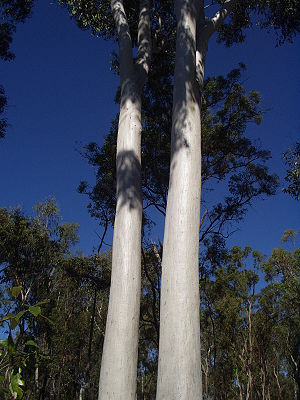 njegovi listi učinkovito delujejo proti težavam dihanja)         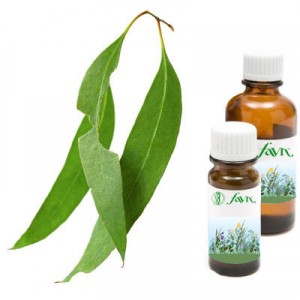 GospodarstvoObalni pas na jugu in JV je najpogosteje naseljeno in gospodarsko najbolj razvito območje v državi. Glavni gospodarski dejavnosti sta:kmetijstvo - Avstralija je največji svetovni proizvajalec volne imajo največ ovac na svetumesna in mlečna govedoreja, na namakalnih površinah uspevajo žito, vino, sadje, agrumi in krompir na SV so nasadi sladkornega trsa, bombaža, tropskih sadežev in tobaka. pomemben je tudi ribolov.rudarstvo - Avstralija je zelo bogata z rudami: železovo rudo kopljejo na zahodu in jugu Avstralije, premog na vzhodni obaliboksit na polotoku Cape York Avstralija je v svetu na:mestu po pridelavi boksita, svinca in diamantov,mestu po pridelavi železa, cinku in uranumestu po pridelavi zlata in srebra.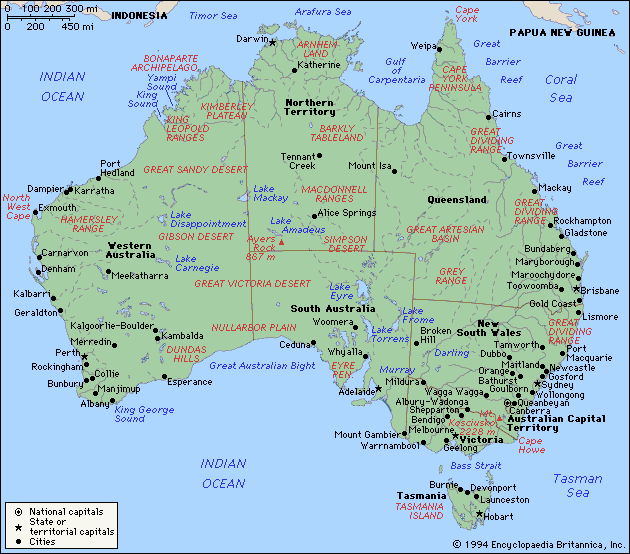 